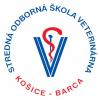 SMERNICA PRE REALIZÁCIU PRAKTICKEJ ČASTI MATURITNEJ SKÚŠKY  formou obhajoby vlastného projektu  	Ing. Daniela Šimkovičová	 	 	 	 	 	MVDr. Ladislav Mucha    	zástupkyňa riaditeľa 	 	 	 	 	 	    riaditeľ školy                                                  Podľa Zákona NR SR č. 245 /2008  Z. z. o výchove a vzdelávaní (školský zákon) a o zmene a doplnení niektorých zákonov a vyhlášky MŠ SR č. 318/2008 o ukončovaní štúdia na stredných školách je jednou z formy praktickej časti odbornej zložky:-  obhajoba úspešných súťažných prác. V tomto prípade žiak predvedie a obháji úspešnú odbornú prácu, ktorá sa umiestnila na 1. až 3. mieste v krajskom kole alebo 1. až 5. mieste v celoštátnom kole súťaže žiakov stredných škôl v SR registrovanej MŠ SR. Postup pri obhajobe SOČ je taký istý ako pri obhajobe vlastného projektu. Ak sa práca už na príslušných miestach umiestnila, nemusí byť konzultovaná.-   obhajoba vlastného projektu. Projekt sa rieši počas štúdia individuálne alebo v tíme. Práca je obsahovo zameraná podľa odboru štúdia a potrieb praxe. Kritéria hodnotenia:  odborná úroveň projektu, grafická úroveň projektu, vlastná obhajoba autora – úroveň prezentácie, používanie odbornej terminológie, využitie odbornej literatúry. Postup pri realizácii projektu: Žiak si zvolí vhodnú tému, ktorá korešponduje s cieľovými požiadavkami  v danom študijnom odbore (témy zadania sú schválené PK veterinárnych predmetov), a odovzdá najneskôr do 15. novembra príslušného školského roka zadanie ročníkovej práce, kde uvedie názov práce a meno konzultanta zástupcovi riaditeľa školy (príloha A).Do 30. novembra si žiak prevezme od konzultanta podrobné zadanie pre obhajobu vlastného projektu. Každá téma má stanoveného konzultanta práce. Žiak je povinný prezentovať prácu konzultantovi počas realizácie projektu v stanovenom harmonograme.  Denník konzultácií musí predložiť pri odovzdávaní práce. Musí byť zapísaných najmenej 5 konzultácií (príloha B).Počas spracovávania témy žiak využíva konzultácie v súlade s časovým harmonogramom:november – december:  vypracovanie prvopisu – 40% práce, december – január:  	dopracovanie práce – 80% práce, príslušný konzultant odporúča                                            – neodporúča daný projekt na obhajobu, február:			prezentácia práce ako SOČ,marec:  			definitívna úprava práce, na základe posúdenia práce, apríl:  			zviazanie a odovzdanie čistopisu koordinátorovi maturitných                                       skúšok, máj:			žiak prezentuje prácu pred maturitnou komisiou.Žiak je povinný prezentovať svoju prácu v školskom kole SOČ. Prácu odovzdá žiak spracovanú na počítači podľa stanovenej normy a v dvoch vyhotoveniach (1x archív školy, 1x konzultant), zviazanú hrebeňovou väzbou a 1x na CD.  Učitelia odborných predmetov zabezpečia posúdenie kvality práce, žiak k svojej práci doloží oponentský posudok od určeného odborného učiteľa (príloha C).Žiak obhajuje prácu pred maturitnou  komisiou. Ak žiak prácu neodovzdá v stanovenom termíne, praktickú časť odbornej zložky maturitnej skúšky  bude konať v mimoriadnom maturitnom období, ak to schváli riaditeľ školy.  Obhajoba vlastného projektu Obhajoba vlastného projektu prebieha v termíne praktických maturitných skúšok pred maturitnou komisiou. Známku z vlastného projektu  schvaľuje maturitná komisia hlasovaním na základe  úrovne obhajoby, celkovej úrovne projektu, prácnosti, účelnosti, estetiky, kvality.Známku a slovné hodnotenie zapisuje poverený člen maturitnej komisie. Jeden exemplár práce vlastného projektu s hodnotením archivuje škola spolu s ostatnými písomnými prácami z praktickej časti maturitnej skúšky triedy. Druhý exemplár si ponechá konzultant . Ukončenie vlastného projektu Žiaci nemôžu sami od projektu odstúpiť.Neodovzdanie písomnej dokumentácie vlastného projektu a praktickej realizácie  do termínu odovzdania  sa bude považovať za dobrovoľné odstúpenie od zadania a žiak nie je pripustený k absolvovaniu praktickej zložky maturitnej skúšky.Ak konzultant  práce počas konzultácií zistí, že žiak nepostupuje  v riešení vlastného projektu  alebo že používa nedovolenú pomoc, môže mu zadanie odobrať, najneskôr však do 31. januára v danom školskom roku. Postup na obhajobu potvrdí do tohto dátumu v denníku konzultanta. Neodporučením  k obhajobe prácu žiakovi odoberá.Odobratie zadania je platné po schválení  riaditeľom školy. Vlastný projekt je potrebné odovzdať najneskôr do 31. marca v danom školskom roku. Za ukončenie projektu sa považuje jeho úspešná obhajoba  pred maturitnou komisiou. Pokyny k písaniu práce:a) spolupráca študenta s konzultantom a spoluautorstvo Študent spracúva prácu samostatne. Z metodickej stránky mu pri tom pomáha a usmerňuje ho príslušný konzultant, s ktorým konzultuje obsahové zameranie práce a metodiku jej spracovania. Frekvencie stretnutí študenta s vedúcim práce závisia od príslušného časového harmonogramu. Zúčastnenosť konzultanta na jej tvorbe sa prejavuje takto: pomáha študentovi orientovať sa v literatúre posudzuje osnovu práce a jej logickú štruktúru asistuje pri vypracovaní zadania práce navrhuje najvýhodnejšie metódy spracovania dohodne so študentom postup pri spracovaní práce a časový harmonogram - kontroluje priebeh   spracovania   a   upozorňuje   študenta  na  chyby pri písaní práce  –  hodnotí dosiahnuté výsledky( vypracúva hodnotenie práce). Konzultant sleduje celý priebeh tvorby práce a zodpovedá za jej celkové usmerňovanie. Nesmie však za študenta napísať prácu (a to ani jej časť). Jeho účasť na tvorbe práce sa obmedzuje na odborné rady pri spracúvaní témy a metodické usmernenie. Škola vyžaduje, aby na začiatku práce bolo písomne uvedené čestné vyhlásenie študenta týkajúce sa copyrightu. Takéto vyhlásenie sa spravidla uvádza vo formulácii: „ Čestne vyhlasujem, že som prácu vypracoval samostatne a že som uviedol všetku použitú literatúru“ Keďže študent sa v práci uvádza ako autor, automaticky sa na neho vzťahuje  autorský zákon ( vrátane povinnosti vypracovať prácu samostatne). Prácu konzultantov si treba vážiť, preto sa odporúča v maturitnej práci uviesť poďakovanie.  b) Zhromažďovanie a spracovanie materiálu Napísanie práce predpokladá rozsiahlu literárnu (teoretickú ) prípravu. Z informačných systémov sú najdôležitejšie knižnice, internet a časopisy. c) Všeobecné zásady písania členenie textu na jednotlivé obsahovo kompaktné časti. Text sa člení na kapitoly, podkapitoly a paragrafy. Kapitola predstavuje obsahovo relatívne samostatný útvar. Medzi kapitolami musí existovať logická nadväznosť. Pre paragrafy by malo v zásade platiť, že každý obsahuje určitú myšlienku a logicky nadväzuje na predchádzajúci text. Kvôli optickej prehľadnosti textu by paragrafy nemali byť príliš dlhé a ani príliš       krátke.  V práci  autor vyjadruje vlastné názory ako prvá osoba množného čísla, napr. : „domnievame sa, že...“.  Práca nemôže byť plagiátom (prezentovanie cudzích myšlienok ako vlastných). Pri písaní práce treba dôsledne oddeľovať prevzaté myšlienky a názory od vlastných a neodpisovať bez citovania. Vždy treba uviesť prameň, z ktorého sme príslušnú pasáž čerpali, ako aj jej autora. d) Štruktúra práce Práca má mať tieto hlavné časti: 1. Titulná strana  má obsahovať tieto údaje: názov práce (prípadne aj podnázov), označenie : Praktická časť odbornej zložky maturitnej skúšky, úplné meno autora, názov školy, študijný odbor a zameranie, meno konzultanta prípadne oponenta, miesto a rok napísania práce. Čestné vyhlásenie (vyhlásenie o tom, že žiak prácu vykonal samostatne) Čestné vyhlásenie musí byť autorom vlastnoručne podpísané (píše sa do dolnej tretiny strany). Príklad: „ Čestne vyhlasujem, že prácu na tému...(názov práce)... som vypracoval samostatne  s použitím uvedenej literatúry.“ Poďakovanie - Autor informuje o tom, kto mu pomohol pri spracúvaní práce. Ak uzná za vhodné, poďakuje im. Obsah – umiestňuje sa na v prednej časti práce za čestným vyhlásením. Zahŕňa názvy hlavných kapitol a podkapitol práce a čísla strán. Obsah uvádza logické radenie  jednotlivých častí práce, ktoré sú od seba navzájom oddelené číselnou a grafickou úpravou. V obsahu musia byť názvy kapitol a podkapitol uvedené v rovnakom znení ako v texte práce vrátane správnych údajov o číslach strán.  Úvod – uvedú sa tu hlavné charakteristiky práce a okolnosti jej vzniku. Vysvetlia sa dôvody, ktoré autora viedli k napísaniu k voľbe témy, cieľ a účel práce a stručne informuje o hlavných metódach, ktoré pri spracúvaní práce použil. Autor by mal stručne a výstižne charakterizovať stav poznania alebo praxe v danej oblasti, načrtnúť domáci a zahraničný kontext a uviesť aj svoj prístup a hľadisko k predmetnej problematike, zdôvodniť aktuálnosť témy, načrtne stručný obsah jednotlivých kapitol..        Úvod má spravidla 1 stranu. Problematika a prehľad literatúry  -  ide o stručné informácie o poznatkoch, ktoré už boli publikované, používa sa tu množstvo citácií a prebraných informácií od rôznych autorov, pri citácií sa v zátvorke môže uvádzať meno autora a rok vydania napr. (Stolár, 1995).        Problematika a prehľad literatúry tvoria spravidla asi tretinu celej práce. Vlastná práca – uvádzajú sa tu vlastné výsledky, zistenia, pozorovania, ktoré sa spracujú do tabuliek, grafov, tiež sú tu nákresy, mapy, fotografie. V tejto časti sa uvedú vlastné názory, postrehy, výsledky pozorovania vlastnej práce a porovnajú sa s literatúrou.  Táto časť sa ukončí vlastnými návrhmi na riešenie stanovenej problematiky. Výsledky práce  tvoria zhruba dve tretiny práce. Závery práce - ešte raz spomenúť cieľ a obsah práce, v skratke zhrnúť vlastnú prácu a jej výsledky, spomenúť, či sa  domnienky potvrdili alebo nie.  Záver by nemal prinášať nové poznatky, teda nič, čo nebolo spomenuté v predchádzajúcej časti práce. Záver prezentuje autorov názor na danú tému. svoje názory a postrehy ku skúmanej problematike. Výsledky porovnáva s literatúrou a vyvodzuje z nich vlastné závery – dedukcie. Patrí tu aj konkrétne vlastné riešenie, alebo vlastný návrh na vyriešenie problému, ktorý práca sleduje. Tieto časti treba osobitne vyzdvihnúť, napísať, ako by sa dali vlastné výsledky, návrhy či poznatky autora uplatniť v praxi. Záver má asi 1-2 strany Zoznam použitej literatúry - podľa stanovenej normy:              Meno autora: Názov publikácie, poradie, miesto a rok vydania, údaje o rozsahu Napr. : Papula, J.: Manažérstvo pre obchodné akadémie, tretie vydanie. Bratislava: SPN, 1996.str.196 Odkazy v zozname sa radia podľa abecedy. Prílohy Pri písaní práce sa všetky netextové časti (tabuľky, výkresy,  grafy, mapy, fotografie, CD, ...) umiestňujú do príloh a sú uvedené na zozname príloh. Tie sú podľa potreby rozčlenené na jednotlivé časti (poradie nie je fixné, väčšinou sa však tabuľky a grafy umiestňujú do prednej časti a fotodokumentácia na koniec príloh) . Podľa charakteru môžu byť zviazané s textovou časťou, alebo dôsledne uložené vo zvláštnom obale tak, aby pri manipulácii s nimi nedošlo k ich poškodeniu, alebo k strate. Sú očíslované a uvedené na zozname príloh a môžu to byť : výkresy (ilustrácie) tabuľky grafy mapy fotodokumentácia a iný dokumentačný materiál výpisy programov Minimálny rozsah práce: 20 strán bez príloh pre všetky zamerania Maximálny rozsah práce bez príloh je 30 strán. Písmo: Times New Roman,               Veľkosť písma : text: 12, nadpisy: 14, riadkovanie 1,5 cm Formálna úprava práce Práca sa predkladá vo formáte A4 (210x297mm). Zásadne sa má použiť biely neprehľadný hladký papier, ktorý umožňuje bezproblémovú tlač, čítanie, kopírovanie všetkých detailov. Píše sa len na jednu stranu papiera. Zviazanie práce hrebeňovou väzbou. Text práce sa píše väčšinou v textovom editore Microsoft Word a to riadkovaním 1,5. Okraje:  Text sa zarovnáva do bloku, slová sa nerozdeľujú.  Číslovanie strán - stránkovanie Jednotlivé strany práce sa číslujú. Číslo strany sa uvádza dole ( v päte) na vonkajšej strane alebo v strede strany. Číslovanie sa začína od titulného listu – na titulnom liste sa však číslo strany neuvádza. Obálka sa do stránkovania nepočíta. Na číslovanie hlavného textu sa zásadne používajú arabské číslice. Prílohy sa číslujú (stránkujú) v nadväznosti na stránkovanie v hlavnom texte. Do rozsahu práce patrí len hlavný text, t. j. úvod, problematika a prehľad literatúry, ciele práce, materiál a metodika, výsledky práce, diskusia, závery práce, zhrnutie a zoznam použitej literatúry. Členenie textu a jeho prehľadnosť Text práce sa člení na kapitoly, podkapitoly a paragrafy. Názvy kapitol sa píšu veľkými písmenami a nepodčiarkujú sa. Medzi názvom kapitoly a nasledujúcim textom sa vynechávajú spravidla dva voľné riadky. Po skončení paragrafu sa vynechávajú dva riadky a až potom sa napíše názov ďalšej časti textu, pričom medzi názvom paragrafu a textom sa vynecháva aspoň jeden voľný riadok. Nová kapitola sa vždy začína písať na novú stranu. Nadpisy a názvy kapitol sú zarovnané vľavo, t. j. píšu sa od začiatku riadka. Za nadpismi a názvami kapitol sa nepíše bodka. Číslovanie jednotlivých častí  práce Zmyslom číslovania je sprehľadniť text. Číslovanie sa robí desatinným spôsobom – v hlavnom texte sa pritom používajú arabské číslice. Kapitoly práce sa číslujú priebežne, začínajúc číslom 1, pričom za samostatným číslom na prvej úrovni sa nepíše bodka. Bodka sa dáva medzi čísla označujúce rôzne úrovne hierarchie. Napr.: 1                                                                                                   1.1                                                                                                   1.1.1 Číslujú  sa všetky časti práce, okrem titulnej strany, čestného vyhlásenia, poďakovania a obsahu. Prílohy sa označujú samostatným písmenom, napr. Príloha A, Príloha B ... Obsah práce sa počíta do stránkovania, ale sa nečísluje. Poslednou číslovanou stranou je zoznam literatúry. Prílohy majú zvyčajne vlastné číslovanie. Zvýrazňovanie častí textu Dôležité pasáže sa v práci zvýrazňujú niekoľkými spôsobmi: písaním veľkých písmen – názvy hlavných kapitol zmenou veľkosti, druhu a rezu písma Ilustrácie a tabuľky Ilustrácie sú obrázky obsahujúce grafy, diagramy, schémy, fotografie... Každá ilustrácia a tabuľka musí mať svoj názov a číselné poradie v rámci celkového počtu obrázkov a tabuliek  v práci.. Označenie, napr.:  „Tabuľka 1“  sa uvádza nad tabuľkou od ľavej zvislice. Označenie, napr. : „Graf 1“  sa píše pod obrázok vľavo. V strede nad tabuľkou a obrázkom sa uvádza ich názov Pod tabuľkou sa uvádzajú od ľavej zvislice poznámky k tabuľke. Zoznam príloh:Príloha A		Zadanie ročníkovej prácePríloha B		Denník konzultantaPríloha C		Posudok oponentaStredná odborná škola veterinárna, Námestie mladých poľnohospodárov 2, 040 17 KošiceZadanie ročníkovej práceŠkolský rok: ....................................................................................................................................Názov záverečnej práce: ....................................................................................................................................Meno, priezvisko  žiaka: .....................................................................................................................................Trieda:...............................Študijný odbor a zameranie:.....................................................................................................................................Meno, priezvisko a tituly konzultanta: ----------------------------------------------------------------------------------------------------Vyjadrenie a podpis školiteľa záverečnej práce: súhlasím/nesúhlasím (nesprávne prečiarknite) podpis:  ................................Dátum schválenia zadania: ............................................................................Podpis ZR:...........................................................................Stredná odborná škola veterinárna, Námestie mladých poľnohospodárov 2, 040 17 KošiceDenník konzultantaMeno konzultanta      :Stredná odborná škola veterinárna, Námestie mladých poľnohospodárov 2, 040 17 KošicePosudok oponenta práce Meno a priezvisko oponenta:................................................................................................. Téma obhajoby vlastného projektu: .................................................................................................................................................... Autor práce:................................................................................................................................ Konzultant práce:........................................................................................................................ Študijný odbor: ..........................................................................................................................                          Zameranie:......................................................................................................... Trieda: ....................................... Otázky oponenta autorovi práce: 1._____________________________________________________________________________________________________________________________________________________ 2. ______________________________________________________________________________________________________________________________________________________ V Košiciach, dňa...................................                                        .....................................                                                                                                                                                                                                                                                                                                                       podpis oponenta Názov a adresa školyStredná odborná škola veterinárnaNámestie mladých poľnohospodárov 2040 17 Košice - BarcaVypracovala:Ing. Daniela ŠimkovičováHorný  	 2,5 cm od hornej hrany listu papiera, Dolný  	  2,5 cm od dolnej hrany listu papiera, Ľavý (vnútorný) 3,0 cm od ľavej hrany listu papiera, Pravý (vonkajší) 2,5 cm od pravej hrany listu papiera. P.č.DátumkonzultácieČas od - doTéma konzultáciePodpis konzultanta a konzultujúceho1.2.3.4.5.6..... 1. 201..Odporúčam/neodporúčamprácu k obhajobe na MS(nesprávne škrtnite)Kritéria hodnotenia práce ánonie1. Využil autor nové dostupné poznatky týkajúce sa riešenej problematiky 2. Splnil cieľ a úlohy vytýčené v práci 3. Je jazykový prejav, technická a grafická úprava na požadovanej úrovni, je dodržaná logická nadväznosť kapitol 4. Spĺňa práca všetky kritériá potrebné k     obhajobe 